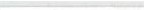 Preferred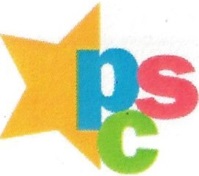 School Care(770)739-1462 office I (770)739-9180 faxwww.PSCafterschool.com Application for Enrollment                           (Revised 1/2020)How were you referred to Preferred School Care? _______	Enrollment Date _____ Approx. Pick-up time________p.m.Child(ren) lives with: Child(ren) Legal Guardian:__Both Parents __Both Parents_Mother __Mother_Father __Father_Other __Other(Continued on reverse side)Parental Agreement with Preferred School Care, Inc.Long term prescribed medication: ______________________________________________________________	None	_Special needs, physical, mental limitations:  ______________________________________________________	None		__ Immunization Certificate Available (Form 3231): ________________________Additional  Comments,	_I  have read and  understand the policies  & procedures  and have  documented  all information  regarding  my child(ren).Signed:__________________________________________Date:___________________ Child(ren)'s InformationChild(ren)'s InformationChild(ren)'s InformationChild(ren)'s InformationChild(ren)'s InformationChild(ren)'s InformationChild(ren)'s InformationChild(ren)'s InformationChild(ren)'s InformationChild(ren)'s InformationNameNameAddress	I City	I St	I ZipAddress	I City	I St	I ZipAddress	I City	I St	I ZipSex M/FAge	I GradeDOBDOBAddress	I City	I St	I ZipAddress	I City	I St	I ZipAddress	I City	I St	I ZipSex M/FAge	I GradeDOBDOB1.1.I	I	II	I	II	I	III	II	I2.2.I	I	II	I	II	I	III	II	I3.3.I	I	II	I	II	I	III	II	IIf enrolling in the Summer Program, you must complete Transportation Agreement for scheduled field trips.If enrolling in the Summer Program, you must complete Transportation Agreement for scheduled field trips.If enrolling in the Summer Program, you must complete Transportation Agreement for scheduled field trips.If enrolling in the Summer Program, you must complete Transportation Agreement for scheduled field trips.If enrolling in the Summer Program, you must complete Transportation Agreement for scheduled field trips.If enrolling in the Summer Program, you must complete Transportation Agreement for scheduled field trips.If enrolling in the Summer Program, you must complete Transportation Agreement for scheduled field trips.If enrolling in the Summer Program, you must complete Transportation Agreement for scheduled field trips.If enrolling in the Summer Program, you must complete Transportation Agreement for scheduled field trips.If enrolling in the Summer Program, you must complete Transportation Agreement for scheduled field trips.Parent's I Guardian's Information (Special Note: Child(ren) may be released to names listed here AND to names listed under 'Person(s) to whom child may be Released')                                                           I agree to keep the ASP  program informed as to the changes in names, address and phone numbers, etc. Parent's I Guardian's Information (Special Note: Child(ren) may be released to names listed here AND to names listed under 'Person(s) to whom child may be Released')                                                           I agree to keep the ASP  program informed as to the changes in names, address and phone numbers, etc. Parent's I Guardian's Information (Special Note: Child(ren) may be released to names listed here AND to names listed under 'Person(s) to whom child may be Released')                                                           I agree to keep the ASP  program informed as to the changes in names, address and phone numbers, etc. Parent's I Guardian's Information (Special Note: Child(ren) may be released to names listed here AND to names listed under 'Person(s) to whom child may be Released')                                                           I agree to keep the ASP  program informed as to the changes in names, address and phone numbers, etc. Parent's I Guardian's Information (Special Note: Child(ren) may be released to names listed here AND to names listed under 'Person(s) to whom child may be Released')                                                           I agree to keep the ASP  program informed as to the changes in names, address and phone numbers, etc. Parent's I Guardian's Information (Special Note: Child(ren) may be released to names listed here AND to names listed under 'Person(s) to whom child may be Released')                                                           I agree to keep the ASP  program informed as to the changes in names, address and phone numbers, etc. Parent's I Guardian's Information (Special Note: Child(ren) may be released to names listed here AND to names listed under 'Person(s) to whom child may be Released')                                                           I agree to keep the ASP  program informed as to the changes in names, address and phone numbers, etc. Parent's I Guardian's Information (Special Note: Child(ren) may be released to names listed here AND to names listed under 'Person(s) to whom child may be Released')                                                           I agree to keep the ASP  program informed as to the changes in names, address and phone numbers, etc. Parent's I Guardian's Information (Special Note: Child(ren) may be released to names listed here AND to names listed under 'Person(s) to whom child may be Released')                                                           I agree to keep the ASP  program informed as to the changes in names, address and phone numbers, etc. Parent's I Guardian's Information (Special Note: Child(ren) may be released to names listed here AND to names listed under 'Person(s) to whom child may be Released')                                                           I agree to keep the ASP  program informed as to the changes in names, address and phone numbers, etc. Relationship:Relationship:Relationship:MotherFatherFatherFatherFatherGuardianGuardianName:Name:Name:Address:Address:Address:Name  of Subdivision:Name  of Subdivision:Name  of Subdivision:Home Phone#:Home Phone#:Home Phone#:Cell#:Cell#:Cell#:....Employer:Employer:Employer:Employer Complete Address:Employer Complete Address:Employer Complete Address:Work Phone#:Work Phone#:Work Phone#:Email address:Email address:Email address:Additional  Person(s)  to whom  child(ren)  may be ReleasedMy child may be released to the person(s) listed on the front of this agreement and  to the following:Additional  Person(s)  to whom  child(ren)  may be ReleasedMy child may be released to the person(s) listed on the front of this agreement and  to the following:Additional  Person(s)  to whom  child(ren)  may be ReleasedMy child may be released to the person(s) listed on the front of this agreement and  to the following:Additional  Person(s)  to whom  child(ren)  may be ReleasedMy child may be released to the person(s) listed on the front of this agreement and  to the following:Additional  Person(s)  to whom  child(ren)  may be ReleasedMy child may be released to the person(s) listed on the front of this agreement and  to the following:Additional  Person(s)  to whom  child(ren)  may be ReleasedMy child may be released to the person(s) listed on the front of this agreement and  to the following:Additional  Person(s)  to whom  child(ren)  may be ReleasedMy child may be released to the person(s) listed on the front of this agreement and  to the following:Additional  Person(s)  to whom  child(ren)  may be ReleasedMy child may be released to the person(s) listed on the front of this agreement and  to the following:Additional  Person(s)  to whom  child(ren)  may be ReleasedMy child may be released to the person(s) listed on the front of this agreement and  to the following:Additional  Person(s)  to whom  child(ren)  may be ReleasedMy child may be released to the person(s) listed on the front of this agreement and  to the following:Person#1Person#1Person#2Person#2Person#2Persont#3Persont#3Persont#3Persont#3Name:Relationship:O PaternalO MaternalO PaternalO MaternalO PaternalO MaternalO PaternalO MaternalO PaternalO MaternalO PaternalOMaternalO PaternalOMaternalO PaternalOMaternalO PaternalOMaternalAddress:Phone#:Emergency  Contact InformationList 3 emergency contact names, address and phone  numbers in the event the parent cannot be reached. I agree to keep the program informed as to the changes in address and phone numbers, etc. where I may be reached.Emergency  Contact InformationList 3 emergency contact names, address and phone  numbers in the event the parent cannot be reached. I agree to keep the program informed as to the changes in address and phone numbers, etc. where I may be reached.Emergency  Contact InformationList 3 emergency contact names, address and phone  numbers in the event the parent cannot be reached. I agree to keep the program informed as to the changes in address and phone numbers, etc. where I may be reached.Emergency  Contact InformationList 3 emergency contact names, address and phone  numbers in the event the parent cannot be reached. I agree to keep the program informed as to the changes in address and phone numbers, etc. where I may be reached.Emergency  Contact InformationList 3 emergency contact names, address and phone  numbers in the event the parent cannot be reached. I agree to keep the program informed as to the changes in address and phone numbers, etc. where I may be reached.Emergency  Contact InformationList 3 emergency contact names, address and phone  numbers in the event the parent cannot be reached. I agree to keep the program informed as to the changes in address and phone numbers, etc. where I may be reached.Emergency  Contact InformationList 3 emergency contact names, address and phone  numbers in the event the parent cannot be reached. I agree to keep the program informed as to the changes in address and phone numbers, etc. where I may be reached.Emergency  Contact InformationList 3 emergency contact names, address and phone  numbers in the event the parent cannot be reached. I agree to keep the program informed as to the changes in address and phone numbers, etc. where I may be reached.Emergency  Contact InformationList 3 emergency contact names, address and phone  numbers in the event the parent cannot be reached. I agree to keep the program informed as to the changes in address and phone numbers, etc. where I may be reached.Emergency  Contact InformationList 3 emergency contact names, address and phone  numbers in the event the parent cannot be reached. I agree to keep the program informed as to the changes in address and phone numbers, etc. where I may be reached.Contact#!Contact#!Contact#!Contact #2Contact #2Contact #3Contact #3Name:Relationship:Address:Phone#:"""Medical InformationShould my child become ill during the time he or she is in the care of Preferred School Care or suffer an accident of any nature, the center should undertake to contact me immediately. They will be authorized to secure such medical attention and care for the child as may be necessary. By signing below, the parent acknowledges that Preferred School Care does not provide medical insurance to the children in our program and the parent shall assume responsibility for medical expenses. Furthermore. the undersigned hereby forever releases, discharges, and covenant to hold harmless Preferred School Care and its staff members to any claims that may arise during your child's enrollment in our program.Medical InformationShould my child become ill during the time he or she is in the care of Preferred School Care or suffer an accident of any nature, the center should undertake to contact me immediately. They will be authorized to secure such medical attention and care for the child as may be necessary. By signing below, the parent acknowledges that Preferred School Care does not provide medical insurance to the children in our program and the parent shall assume responsibility for medical expenses. Furthermore. the undersigned hereby forever releases, discharges, and covenant to hold harmless Preferred School Care and its staff members to any claims that may arise during your child's enrollment in our program.Medical InformationShould my child become ill during the time he or she is in the care of Preferred School Care or suffer an accident of any nature, the center should undertake to contact me immediately. They will be authorized to secure such medical attention and care for the child as may be necessary. By signing below, the parent acknowledges that Preferred School Care does not provide medical insurance to the children in our program and the parent shall assume responsibility for medical expenses. Furthermore. the undersigned hereby forever releases, discharges, and covenant to hold harmless Preferred School Care and its staff members to any claims that may arise during your child's enrollment in our program.Medical InformationShould my child become ill during the time he or she is in the care of Preferred School Care or suffer an accident of any nature, the center should undertake to contact me immediately. They will be authorized to secure such medical attention and care for the child as may be necessary. By signing below, the parent acknowledges that Preferred School Care does not provide medical insurance to the children in our program and the parent shall assume responsibility for medical expenses. Furthermore. the undersigned hereby forever releases, discharges, and covenant to hold harmless Preferred School Care and its staff members to any claims that may arise during your child's enrollment in our program.Medical InformationShould my child become ill during the time he or she is in the care of Preferred School Care or suffer an accident of any nature, the center should undertake to contact me immediately. They will be authorized to secure such medical attention and care for the child as may be necessary. By signing below, the parent acknowledges that Preferred School Care does not provide medical insurance to the children in our program and the parent shall assume responsibility for medical expenses. Furthermore. the undersigned hereby forever releases, discharges, and covenant to hold harmless Preferred School Care and its staff members to any claims that may arise during your child's enrollment in our program.Medical InformationShould my child become ill during the time he or she is in the care of Preferred School Care or suffer an accident of any nature, the center should undertake to contact me immediately. They will be authorized to secure such medical attention and care for the child as may be necessary. By signing below, the parent acknowledges that Preferred School Care does not provide medical insurance to the children in our program and the parent shall assume responsibility for medical expenses. Furthermore. the undersigned hereby forever releases, discharges, and covenant to hold harmless Preferred School Care and its staff members to any claims that may arise during your child's enrollment in our program.Medical InformationShould my child become ill during the time he or she is in the care of Preferred School Care or suffer an accident of any nature, the center should undertake to contact me immediately. They will be authorized to secure such medical attention and care for the child as may be necessary. By signing below, the parent acknowledges that Preferred School Care does not provide medical insurance to the children in our program and the parent shall assume responsibility for medical expenses. Furthermore. the undersigned hereby forever releases, discharges, and covenant to hold harmless Preferred School Care and its staff members to any claims that may arise during your child's enrollment in our program.Medical InformationShould my child become ill during the time he or she is in the care of Preferred School Care or suffer an accident of any nature, the center should undertake to contact me immediately. They will be authorized to secure such medical attention and care for the child as may be necessary. By signing below, the parent acknowledges that Preferred School Care does not provide medical insurance to the children in our program and the parent shall assume responsibility for medical expenses. Furthermore. the undersigned hereby forever releases, discharges, and covenant to hold harmless Preferred School Care and its staff members to any claims that may arise during your child's enrollment in our program.Medical InformationShould my child become ill during the time he or she is in the care of Preferred School Care or suffer an accident of any nature, the center should undertake to contact me immediately. They will be authorized to secure such medical attention and care for the child as may be necessary. By signing below, the parent acknowledges that Preferred School Care does not provide medical insurance to the children in our program and the parent shall assume responsibility for medical expenses. Furthermore. the undersigned hereby forever releases, discharges, and covenant to hold harmless Preferred School Care and its staff members to any claims that may arise during your child's enrollment in our program.Medical InformationShould my child become ill during the time he or she is in the care of Preferred School Care or suffer an accident of any nature, the center should undertake to contact me immediately. They will be authorized to secure such medical attention and care for the child as may be necessary. By signing below, the parent acknowledges that Preferred School Care does not provide medical insurance to the children in our program and the parent shall assume responsibility for medical expenses. Furthermore. the undersigned hereby forever releases, discharges, and covenant to hold harmless Preferred School Care and its staff members to any claims that may arise during your child's enrollment in our program.Medical Insurance/Medicaid/Peach CareMedical Insurance/Medicaid/Peach CarePhysician/Doctor and/or Health DepartmentPhysician/Doctor and/or Health DepartmentDentist and/or Practice NameDentist and/or Practice NameProvider's Name:Provider's Name:Name:Insurance  ID#:Insurance  ID#:Address:Phone#: